Број: 245-15-O/5Дана: 18.11.2015.ПРЕДМЕТ: ИЗМЕНА КОНКУРСНЕ ДОКУМЕНТАЦИЈЕ245-15-О - Набавка уградног остеосинтетског материјала за потребе Клинике за ортопедску хирургију и трауматологију Клиничког центра ВојводинеУ конкурсној документацији за ЈН 245-15-О - Набавка уградног остеосинтетског материјала за потребе Клинике за ортопедску хирургију и трауматологију Клиничког центра Војводине на страници 19/34 у поглављу број 6. Разрада критеријума дошло је до техничке грешке у делу који се односи на формулу за одређивање броја пондера за понуђену цену. Измењена формула гласи:                                                                                            Најнижа ценаБрој пондера се одређује по формули =  ------------------------------------ x 80                                                                                            Понуђена цена С поштовањем,Комисија за јавну набавку 245-15-ОКЛИНИЧКИ ЦЕНТАР ВОЈВОДИНЕKLINIČKI CENTAR VOJVODINE21000 Нови Сад, Хајдук Вељкова 1, Војводина, Србија21000 Novi Sad, Hajduk Veljkova 1, Vojvodina, Srbijaтеl: +381 21/484 3 484www.kcv.rs, e-mail: uprava@kcv.rs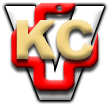 